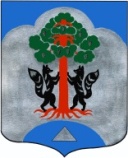 АДМИНИСТРАЦИЯМО СОСНОВСКОЕ СЕЛЬСКОЕ ПОСЕЛЕНИЕМО ПРИОЗЕРСКИЙ МУНИЦПАЛЬНЫЙ РАЙОНЛЕНИНГРАДСКОЙ ОБЛАСТИПОСТАНОВЛЕНИЕПРОЕКТот ___ февраля 2017 года  № ___В соответствии с  Федеральным законом от 06.10.2003 года № 131-ФЗ «Об общих принципах организации местного самоуправления в РФ», от 24.07.2007 г. № 209-ФЗ «О развитии малого и среднего предпринимательства в Российской Федерации», Постановлением администрации МО Сосновское сельское поселение от 03.03.2014г. № 87 «Об утверждении Порядка разработки, реализации и оценки эффективности муниципальных программ муниципального образования Сосновское сельское поселение муниципального образования Приозерский муниципальный район Ленинградской области», Уставом муниципального образования Сосновское сельское поселение муниципального образования Приозерский муниципальный район Ленинградской области в целях оказания помощи в развитии малого и среднего предпринимательства в муниципальном образовании Сосновское сельское поселение, администрация МО Сосновское сельское поселение ПОСТАНОВЛЯЕТ:1. Утвердить муниципальную программу «Развитие и поддержка малого и среднего предпринимательства на территории муниципального образования Сосновское сельское поселение Приозерского муниципального района Ленинградской области на 2016-2018 годы» в новой редакции согласно приложению к настоящему постановлению.2. Финансирование мероприятий муниципальной программы «Развитие и поддержка малого и среднего предпринимательства на территории муниципального образования Сосновское сельское поселение Приозерского муниципального района Ленинградской области на 2016-2018 годы» в новой редакции, производить в пределах ассигнований, предусмотренных на эти цели в бюджете МО Сосновское сельское  поселения на соответствующий финансовый год.3. Постановление администрации муниципального образования Сосновское сельское поселение от 30.12.2015 года № 929 «Об утверждении Программы «Развития и поддержки малого и среднего предпринимательства в МО Сосновское сельское поселение на 2016-2018 гг.» признать утратившим силу.4. Настоящее постановление подлежит опубликованию в средствах массовой информации и размещению на официальном сайте администрации муниципального образование Сосновское сельское поселение муниципального образования Приозерский муниципальный район Ленинградской области в сети интернет и вступает в силу со дня опубликования.5. Контроль за исполнением настоящего распоряжения оставляю за собой.Глава администрации МО Сосновское сельское поселение                                                                                    С.М. МиничРазослано: дело-2, Прокуратура.-1, КСО -1, ФЭО - 1Муниципальная программа«Развитие и поддержка малого и среднего предпринимательства на территории муниципального образования Сосновское сельское поселение Приозерского муниципального района Ленинградской области на 2016-2018 годы» в новой редакции  Ответственный исполнитель программы: Ведущий специалист администрации муниципального образования Сосновское сельское поселение по работе с предпринимателями тел. (8-813-79) 62-207 эл.адрес:  sosnadm@mail.ruПриложение к Постановлению администрацииМО Сосновское сельское поселениеМО Приозерский муниципальный районЛенинградской области                                                                                                         от __.02.2017г. № __   Общая характеристикасостояния и направлений деятельности программы, основные проблемыи прогноз развития сферы реализации программыМалое и среднее предпринимательство является важнейшим элементом экономической системы Сосновского сельского поселения. А поддержка малого и среднего предпринимательства - одно из приоритетных направлений деятельности муниципальной власти.В Сосновском поселении практически нет такой отрасли производства, где свою нишу не занимал бы малый бизнес. Но более всего роль малого бизнеса проявляется в сфере торговли и услуг. Рынок услуг развивается в основном благодаря частной предпринимательской инициативеЗа последние три года в поселении наблюдается рост субъектов малого предпринимательства.           2013 год –   485 ед. 2014 год –   540 ед. 2015 год –   599 ед.Малый и средний бизнес обеспечивает работой и стабильной заработной платой почти половину жителей Сосновского сельского поселения, занятых в экономической сфере. Среднемесячная заработная плата в оптовой и розничной торговле по данным статистики за 2015 год составила 19725 руб., что больше на 14 % уровня прошлого года.Возросли налоговые поступления в бюджет поселения (НДФЛ, прибыль) в целом:       2013 год –   11488,5 тыс.руб.       2014 год –   11861,8 тыс.руб.       2015 год –   12650,0 тыс.руб.Сумма инвестиций в основной капитал составила с начала 2014 года 312,7 млн. руб., за 2015 года – 387,1 млн. руб. Структура инвестиций по отраслям выглядит следующим образом: сельское хозяйство – 12 %, предоставление прочих коммунальных, социальных и персональных услуг (курорт Игора) – 81%, строительную отрасль – 6%. По источникам финансирования: 95 % инвестиций приходиться на собственные средства, 5% - заемные средства других организаций. Технологическая структура инвестиций за 2014 год следующая: на приобретение машин, оборудования, транспортных средств – 36%, 55 % - на здания и сооружения.Субъекты малого предпринимательства составляют более половины от общего числа предприятий, организаций, действующих на территории поселения, как и население Сосновского сельского поселения большая часть — это трудоспособное население (более 60%)Демографические данные Сосновского сельского поселения за 2013-2015 годы.Основные показатели, характеризующие состояние малого и среднего бизнесаЭкономические показатели, используемые для разработки данной Программы взяты из отчётов и докладов Администрации Сосновского сельского поселения. Вотдельных случаях они носят оперативный характер и рассчитаны исходя из оценки специалистов администрации с учетом данных, полученных от органов государственной статистики, данных опроса наиболее значимых предприятий и учреждений.В 2014 году в сфере малого и среднего предпринимательства осуществляли деятельность 540 субъектов, из них: 3 - средние предприятия, 4 - малые предприятия, 533 - микропредприятия в том числе индивидуальные предприниматели. Рост к 2013 году составил 111,3%. Основной рост числа СМБ произошел за счет роста микропредприятий и индивидуальных предпринимателей. За 2014 год суммарный оборот по субъектам потребительского комплекса составил 797,6 млн. рублей. Оборот в торговле увеличился на 40%, в бытовом обслуживании на 18%, оборот общественного питания увеличился вдвое.Ведется активная работа с предпринимателями по благоустройству, уборке, озеленению прилегающей территории и экологии.На территории МО Сосновское сельское поселение находятся три сезонных ярмарочных комплекса.Структура валового продукта в 2014 году представлена следующим образом: 28 % составляет торговля, общественное питание и сфера услуг, промышленность 33%, сельское хозяйство 13 %. Доля строительства уменьшилась с 35% в 2013 году до 26 % в 2014 году.За 2014 год валовый объем отгруженной продукции, выполненных работ и услуг по предприятиям, попавшим в выборку, составил 1,38 млрд. руб., что на 22,4 млн. руб. или на 1,6 % меньше, чем за 2013 год.На территории МО Сосновское сельское поселение работают промышленные предприятия, выпускающие следующий ассортимент продукции:изделия из пластмассы,детские игрушки,пиломатериалы,железобетонные изделияметаллоизделияЭто: ОАО «Аэлита», ООО «Стройбетон», ООО «Сосновский ДОЗ», ООО «Завод «ВНИИЗЕММАШ».Объем отгруженных товаров собственного производства в промышленности в действующих ценах за 2014 год по промышленным предприятиям, вошедшим в статистическую выборку, составил 456,2 млн. руб. Это выше уровня прошлого года на 49 %. Среднесписочная численность работников в промышленности составила 220 человек, снижение на 14% по сравнению с 2013 годом. Среднемесячная заработная плата за 2014 год составила 17165 руб. и, что отрадно, повысилась на 11 %.В строительной отрасли в нашем муниципальном образовании в настоящий момент здесь трудятся 430 человек, что на 10% больше, чем в 2013 году. Средняя заработная плата за 2014 год составила 14400 рублей, что на уровне прошлого года.Всего отрасли «Строительство» выполнено работ в 2014 году на 366,4 млн. руб., что ниже уровня 2013 года на 27%. На территории нашего поселения Строительная компания «Русь» предоставляет полный комплекс услуг для строительства и обустройства загородного дома: услуги по строительству деревянных домов из бревна (бруса) в русском и норвежском стилях, услуги дизайна и интерьера, а также обеспечение охраны и безопасности объектов строительства.В 2014 году и в 2015 году поддержка субъектов малого и среднего предпринимательства в Сосновском сельском поселении осуществлялась в соответствии с Программой «Развитие и поддержка малого и среднего предпринимательства в муниципальном образовании Сосновское сельское поселение на территории МО Приозерский муниципальный район Ленинградской области на 2013-2015 годы». (далее – Программа).   Для реализации комплекса мер и обеспечения равного доступа субъектов предпринимательской деятельности к получению поддержки, предусмотренные Программой средства бюджета, были полностью освоены:2014 год – 50 тыс. руб.2015 год – 50 тыс. руб.По направлению «Расширение доступа субъектов малого и среднего предпринимательства к финансовым и материальным ресурсам»: было проведено консультирование субъектов малого бизнеса по выбору схем кредитования, облегчение доступа к кредитным ресурсам, получению льготных займов, на это мероприятие было запланировано и фактически освоено в 2014 году – 7,5 тыс.руб. и 2015 году – 7,5 тыс.руб. По результатам этого мероприятия субъектами малого бизнеса получены льготные микрозаймы в 2014 году – 8 займов на общую сумму – 3800 тыс.руб. за 9 мес.2015 года пока займы не получали, но заявки подали 2 СМБ на сумму – 1200 тыс. руб. Субъекты малого бизнеса, получившие данную поддержку создали новые рабочие места в 2014 году – 14, за 9 мес. 2015 года – 3. По направлению «Обеспечение консультационной, организационно-методической и информационной поддержки»: Оказаны консультативные, информационные услуги, методическая помощь субъектам малого бизнеса  и гражданам по общим вопросам осуществления предпринимательской деятельности бизнес-планированию, регистрации предприятий и индивидуальной деятельности, оказана консультационная помощь в выборе организационно-правовой формы предпринимательской деятельности а так же выбор систем налогообложения, оказана помощь субъектам малого бизнеса в оформлении бухгалтерской отчетности, проведена деятельность по информации о мерах государственной поддержки малого бизнеса, о конкурсах, выставках и семинарах, проводимых для малого бизнеса как на районном так и на областном уровне по участию в Программах по поддержке малого, среднего предпринимательства Ленинградской области, в том числе в АПК. На данное мероприятие было запланировано и фактически освоено в 2014 году – 42,5 тыс.руб. и 2015 году – 42,5 тыс.руб. По результатам этого мероприятия получили консультации субъектам малого бизнеса и граждане всего в 2014 году -  194, в 2015 году – 234. Вновь было создано в 2014 году: Индивидуальных предпринимателей – 37, крестьянские фермерские хозяйства – 2, юридических лиц – 15, в 2015 году: Индивидуальных предпринимателей – 39, юридических лиц – 17. Так же в 2014 году и в 20015 году получили из областного бюджета средства СМБ: на модернизацию производства – 957,6 тыс.руб. на удешевления лизинговых затрат – 716,0 тыс.руб. На получение субсидии по линии агропромышленного комитета была подана одна заявка, но субсидию не получили.По направлению «Содействие росту конкурентоспособности и продвижению продукции субъектов малого и среднего предпринимательства на товарные рынки»: Организовано участие субъектов малого предпринимательства в областном конкурсе «Лучший в малом бизнесе» в 2014 году победитель в номинации «Лучший семейный бизнес» ИП «Куликова Т.М.»По направлению «Содействовать в устранении административных барьеров и препятствий, сдерживающих развитие предпринимательства: 1.Создан координационный совет по взаимодействию местного самоуправления и субъектов малого и среднего предпринимательства  2.Реализовано требование ст. 15 Федерального закона № 94-ФЗ о конкурсах по квотированию части муниципального заказа для субъектов малого предпринимательства при проведении закупочных конкурсных процедур (от 10 % до 20 %). Субъекты малого предпринимательства принимают активное участие в системе государственного и муниципального заказа. В 2014 году размещено 25 закупок товаров, работ, услуг у субъектов малого предпринимательства на сумму 44,8 млн. рублей.В 2015 году- 30 закупок товаров, работ, услуг у субъектов малого предпринимательства на сумму 60,1 млн. рублейПо направлению «Оказание имущественной поддержки субъектам малого и среднего предпринимательства» В 2015 году в рамках Федерального Закона за №159 ФЗ «Об особенностях отчуждения имущества, находящегося в государственной собственности субъектов Российской Федерации или в муниципальной собственности и арендуемого субъектами малого и среднего предпринимательства»:-  выкуплено индивидуальным предпринимателем одно помещение 70,8 кв.м;- сдано в аренду субъектам малого бизнеса, для осуществления предпринимательской деятельности 586,1 кв.м.На территории МО Сосновское сельское поселение работают два сезонных ярмарочных комплекса, в п. Сосново рядом с Универмагом по ул. Ленинградская д.14 и платформа 69 км.В целях решения проблем и снижения рисков, связанных с ведением деятельности в сфере малого и среднего предпринимательства, с учетом задач по развитию малого и среднего предпринимательства, сформулированы приоритеты, цели и задачи в сфере развития малого и среднего предпринимательства в Сосновском сельском поселении:содействие субъектам малого и среднего предпринимательства по участию вобластных и районных Программахподдержки бизнеса по всем направлениям;снижение административных барьеров;развитие инфраструктуры поддержки предпринимательства;стимулирование развития малого бизнеса в секторе потребительского рынка;развитие торговой и сервисной инфраструктуры.При разработке Программы развития малого и среднего предпринимательства учитывались следующие факторы, отражающие существующую ситуацию:- опыт реализации программы «Развитие и поддержка малого и среднего предпринимательства муниципального образования Сосновского сельского поселения Приозерского муниципального района Ленинградской области на 2013-2015 годы».- недостаточность сведений о состоянии бизнес-среды, отсутствие системы регулярного мониторинга и получения обратной связи от бизнес-сообщества, что затрудняет качественную оценку эффективности мероприятий программы и своевременное принятие управленческих решений;- недостаточная информированность населения и предпринимателей о действующих программах поддержки;-  неравномерное распределение малых и средних предприятий по сферам деятельности (большинство предприятий сосредоточено в оптовой и розничной торговле, мала доля инновационных предприятий);- низкий уровень использования современных управленческих и информационных технологий;- низкий уровень взаимопонимания бизнеса и власти;- сложность доступа к финансовым ресурсам;- недостаток квалифицированных кадров;- ограниченность местного рынка;- высокий уровень административных барьеров;- сложности для начала бизнеса "с нуля";- недостаточный уровень соблюдения норм трудового законодательства и охраны труда на малых предприятиях.Анализ выполнения плана мероприятий программы «Развитие и поддержка малого и среднего предпринимательства муниципального образования Сосновского сельского поселения Приозерского муниципального района Ленинградской области на 2013-2015 годы», позволил определить степень востребованности мер поддержки малого предпринимательствав целом улучшается нормативно-правовая база для малого и среднего предпринимательства, работает организация инфраструктуры развития и поддержки предпринимательства АНО «Виктория», создан координационный совет малого и среднего предпринимательства, важнейшей функцией малого и среднего предпринимательства становится обеспечение занятости (самозанятости) населения, как следствие, поддержание в обществе социальной стабильности, развитиемалого и среднего предпринимательства отвечает приоритетным задачам социально-экономического развития Сосновского сельского поселения на долгосрочную перспективу, актуальность предлагаемых механизмов развития малого и среднего предпринимательства Сосновского поселения;  - согласованность мероприятий программы с мероприятиями подпрограммы «Развитие малого, среднего предпринимательства и потребительского рынка Ленинградской области» государственной программы «Стимулирование экономической активности Ленинградской области»;- зависимость эффективности отдельных мероприятий программы и всего комплекса программных мер от предпринимательского климата, состояние которого на местном уровне может быть ухудшено объективными причинами финансового кризиса;- несовершенство существующих методов организации статистического наблюдения сектора малого предпринимательства и, в связи с этим, необходимость организации дополнительных методов наблюдения (опросы, исследования, мониторинг отдельных мероприятий и групп субъектов малого бизнеса) в целях обеспечения более объективной оценки достигнутых программой результатов для обоснования направлений дальнейшего совершенствования политики поддержки и развития малого и среднего предпринимательства;- постоянное изменение содержания и качества услуг, в которых нуждаются субъекты малого и среднего бизнеса;- возможный рост напряженности в период реализации программы не только на локальных, но и на областном рынках труда в связи с финансовым кризисом.В целях решения указанных проблем и снижения рисков, связанных с ведением деятельности в сфере малого и среднего предпринимательства, а также с учетом задач, поставленных для развития малого и среднего предпринимательства подпрограммой «Развитие малого, среднего предпринимательства и потребительского рынка Ленинградской области» государственной программы «Стимулирование экономической активности Ленинградской области» обозначены приоритеты, сформулированы цели и задачи, регулирующие развитие малого и среднего предпринимательства в Сосновском поселении.Приоритеты политики в сфере реализации программы сформированы на основе положений федеральных, региональных и муниципальных документов стратегического планирования, в том числе:Концепции долгосрочного социально-экономического развития Российской Федерации на период до 2020 года, утвержденной распоряжением Правительства Российской Федерации от 17 ноября 2008 года № 1662-р.Государственной программы Российской Федерации «Экономическое развитие и инновационная экономика», утвержденной распоряжением Правительства Российской Федерации от 29 марта 2013 года № 467-р.Концепции социально-экономического развития Ленинградской области на период до 2025 года, утвержденной законом Ленинградской области от 28 июня 2013 года № 45-оз.1. Поддержка субъектов малого и среднего предпринимательства Сосновского сельского поселения включает в себя информационную, консультационную поддержку, а так же  содействие в получении финансовой, имущественной поддержки при участии в федеральных и региональных Программах поддержки малого предпринимательства, а так же содействие  в области подготовки, переподготовки и повышения квалификации их работников, в области инноваций и промышленного производства, ремесленничества, содействие в поддержке субъектов малого и среднего предпринимательства, осуществляющих внешнеэкономическую деятельность, содействие в поддержке субъектов малого и среднего предпринимательства, осуществляющих сельскохозяйственную деятельность.Приоритеты в сфере развития малого и среднего предпринимательства обозначены в следующих основных задачах: - создание благоприятных стартовых условий для начинающих предпринимателей;- содействие созданию и развитию новых видов бизнеса;- насыщение рынка товарами и услугами;- развитие инфраструктуры поддержки предпринимательства.Цели и задачи программыОсновной целью программы являетсясоздание благоприятных условий для устойчивого функционирования и развития малого и среднего предпринимательства, увеличения его вклада в решение задач социально-экономического развития Сосновского сельского поселения муниципального образования Приозерский муниципальный район Ленинградской области, а именно:Повышение конкурентоспособности субъектов малого и среднего предпринимательства Сосновского поселения на внутренних и внешних рынках;Совершенствование информационно-консультационной поддержки путем расширения услуг, оказываемых инфраструктурой поддержки предпринимательства;Содействие в улучшении стартовых условий для предпринимательской деятельности представителям социально незащищенных слоев населения и молодежи;Укрепление социального статуса, повышение престижа предпринимательства;Развитие инфраструктуры поддержки предпринимательства;Содействие субъектам малого и среднего предпринимательства Сосновского поселения в доступе к финансовым ресурсам;Содействие субъектам малого и среднего предпринимательства Сосновского поселения повышению эффективности бизнеса;Развитие культуры предпринимательства;Развитие деловой активности населения за счет повышения интереса к предпринимательской деятельности;Создание условий для постоянного выявления возможностей развития малого и среднего бизнеса;Создание условий для удовлетворения спроса жителей Сосновского сельского поселения услугами торговли, общественного питания и бытового обслуживания, услугами в области образования, здравоохранения, социальной сферы;Обеспечение взаимодействия бизнеса и власти, Повышение инвестиционной активности малого и среднего предпринимательства; Мероприятия программы Мероприятия программы объединены в четырёх разделах по направлениямФормирование благоприятной среды для развития предпринимательства:содействие росту конкурентоспособности субъектов малого и среднего предпринимательства Сосновского поселения, содействие в устранении административных барьеров и препятствий, сдерживающих развитие предпринимательства;Информационно – консультационная поддержка;Имущественная поддержка субъектов малого и среднего предпринимательства;Содействие в доступе субъектов малого и среднего предпринимательства к финансовым и материальным ресурсам.Формирование благоприятной среды для развития предпринимательства:содействие росту конкурентоспособности субъектов малого и среднего предпринимательства Сосновского поселения, содействие в устранении административных барьеров и препятствий, сдерживающих развитие предпринимательства-  Мониторинг и проведение анализа развития малого, среднего предпринимательства.- Организация доступа субъекты малого предпринимательства в участии государственного и муниципального заказа закупок товаров, работ, услуг не менее 20%; В результате реализации мероприятий данного направления планируется достижение следующих основных результатов:- выявление проблем и препятствий, сдерживающих развитие малого и среднего предпринимательства;- определение потребности населения в товарах и услугах;-Обеспечение участия в областных конкурсах профессионального мастерства в сфере потребительского рынка. «Лучший в малом и среднем бизнесе»; «Молодой предприниматель Ленинградской области»; «По парикмахерскому искусству, декоративной косметике и нейл-дизайну»; «По кулинарному искусству».и др., Обеспечение участия мастеров народных промыслов и ремесел в выставочно-ярмарочных мероприятиях, проводимых в Приозерском районе и Ленинградской области.Информационно – консультационная поддержка- Оказание безвозмездных информационных, консультационных и образовательных услуг, представителям социально незащищенных слоев населения, молодежи, а также индивидуальным предпринимателям, руководителям предприятий и организаций сферы малого и среднего предпринимательства и (или) сотрудникам этих организаций, осуществляющим предпринимательскую деятельность в течение первых трёх лет;-  Проведение семинаров для субъектов малого предпринимательства по вопросам ведения предпринимательской деятельности и по актуальным вопросам развития малого и среднего бизнеса; - Организация обучения руководителей и специалистов субъектов малого предпринимательства; - Разработка методических и информационных материалов для безработных граждан по вопросам организации предпринимательской деятельности; - Издание информационно-справочных, методических и презентационных материалов, посвященных вопросам развития малого предпринимательства на территории Сосновского сельского поселения;- Обеспечение информационного освещения в средствах массовой информации на районном уровне, материалов по актуальным вопросам развития малого предпринимательства."Информационная, консультационная поддержка субъектов малого и среднего предпринимательства" принимает участие Автономная некоммерческая организация «Ресурсный центр «Виктория».Имущественная поддержка субъектов малого и среднего предпринимательстваСоздание, поддержка и обеспечение благоприятных условия для субъектов малого и среднего предпринимательства на стадии их деятельности, путем предоставления в аренду на льготных условиях муниципального имущества и (или) пользование нежилых помещений и площадей, включенных в перечень муниципального имущества, свободного от прав третьих лиц.Содействие в доступе субъектов малого и среднего предпринимательства к финансовым и материальным ресурсамСодействие субъектам малого и среднего бизнеса в получении финансовой поддержки                                                                   в рамках реализации мероприятий Подпрограммы "Развитие малого, среднегопредпринимательства и потребительского рынкаЛенинградской области на 2014 – 2020 годы":- Содействие субъектам малого бизнеса в получениильготных займов в Фонде «Развития бизнеса» Приозерского района;- Содействие в участии в конкурсе на получение субсидий для организации КФХ;- Содействие в участии в конкурсе на получение субсидий на возмещения части затрат, связанных с заключением договоров финансовой аренды (лизинга);- Содействие в участии в конкурсе на получение субсидий субъектам малого и среднего предпринимательства, осуществляющим образовательную деятельность по образовательным программам дошкольного образования, а также присмотру и уходу за детьми;- Содействие в участии в конкурсе на получение субсидий на компенсацию части затрат, связанных получением сертификатов;- Содействие в участии в конкурсе на получение субсидий на компенсацию части затрат, связанных с участием в выставочно-ярмарочных мероприятиях;- Содействие в участии в конкурсе на получение субсидий на компенсацию части затрат, связанных с уплатой процентов за пользование кредитами, полученными в российских кредитных организациях;Содействие в участии в конкурсе на получение субсидий субъектам малого и среднего предпринимательства, действующим менее одного года, организованным представителями социально незащищенных слоев населения и молодежи, а также гражданами трудоспособного возраста, зарегистрированными по месту жительства на территориях депрессивных муниципальных образований Ленинградской области, в получении ими на конкурсной основе субсидии для организации предпринимательской деятельности;- Содействие в участии в конкурсе на получение субсидий на возмещение части затрат, связанных с приобретением оборудования в целях создания, и(или) развития, и(или) модернизации производства товаров;- Содействие в участии в конкурсе на получение субсидий стимулирования развития франчайзинга в сфере малого и среднего предпринимательства, в том числе содействия продвижению "брендов" предприятий малого и среднего бизнеса Ленинградской области;- Содействие в участии в конкурсе на получение субсидий субъектам малого и среднего предпринимательства, осуществляющим деятельность в сфере народных художественных промыслов и ремесел, для возмещения части затрат, связанных с приобретением расходных материалов, инструментов, необходимых для изготовления продукции и изделий;- Содействие в участии в конкурсе на получение субсидий субъектам малого и среднего предпринимательства для возмещения части затрат, связанных с технологическим присоединением к объектам электросетевого хозяйства и для возмещения части затрат, связанных с реализацией мероприятий программ энергоэффективности.Выделение подпрограмм в данной программе не предусмотрено, так как программа содержит комплекс взаимоувязанных между собой мероприятий, охватывающих весь диапазон заданных направлений развития и поддержки субъектов малого и среднего предпринимательства и способствующих достижению целей и конечных результатов настоящей программы. Финансирование программыИсточниками финансирования мероприятий программы являются средства бюджета муниципального образования Сосновское сельское поселение муниципального образования Приозерский муниципальный район.Объем средств бюджета муниципального образования Сосновское сельское поселение муниципального образования Приозерский муниципальный район составил – 150 тыс. рублей, в том числе:2016 год - 50 тыс. рублей,2017 год -  50 тыс. рублей,2018 год -  50 тыс. рублейМеханизм реализации программы Программа реализуется путём проведения мероприятий в соответствии с основными направлениями.Общее руководство реализацией программы осуществляет Глава администрации муниципального образования Сосновское сельское поселение муниципального образования Приозерский муниципальный район Ленинградской области.Оценка эффективности реализации программы Оценка эффективности программы осуществляется в соответствии с Методикой оценки эффективности муниципальных программ.Показатели эффективности:Рост оборота продукции, произведенной малыми и средними предприятиями, осуществляющими свою деятельность на территории Сосновского сельского поселения:2016 год – на 6, 3%;2017 год – на 7,4%;2018 год – на 7,8%;Рост числа субъектов малого и среднего предпринимательства, осуществляющих свою деятельность на территории Сосновского сельского поселения:2016 год – на 3,3%;2017 год – на 3,5%;2018 год – на 5%.Ожидаемые результаты реализации программы7. Срок реализации ПрограммыСрок реализации Программы устанавливается на период с 01.01.2016г. по 31.12.2018г.8. Расходы на реализацию муниципальной программы «Развитие и поддержка малого и среднего предпринимательства на территории муниципального образования Сосновское сельское поселение Приозерского муниципального района Ленинградской области на 2016-2018 годы»10. План реализации муниципальной программы«Развитие и поддержка малого и среднего предпринимательства на территории муниципального образования Сосновское сельское поселение Приозерского муниципального района Ленинградской области на 2016-2018 годы»Индикаторы программы «Развитие и поддержка малого и среднего предпринимательства на территории муниципального образования Сосновское сельское поселение муниципального образования Приозерский муниципальный район Ленинградской области на 2016-2018 годы»Об утверждении муниципальной программы  «Об утверждении Программы «Развития и поддержки малого и среднего предпринимательства в муниципальном образовании Сосновское сельское поселение  Приозерского муниципального района Ленинградской области на 2016-2018 гг.» в новой редакции П А С П О Р Тмуниципальной программы «Развитие и поддержка малого и среднего предпринимательства на территории муниципального образования Сосновское сельское поселение Приозерского муниципального района Ленинградской области на 2016-2018 годы»№Наименование показателяЗначение показателяЗначение показателяЗначение показателя№Наименование показателя2013 г.2014 г.2015 г.1.Количество субъектов малого и среднего предпринимательства в расчете на 1 тыс. человек населения, ед.4447523.Численность работников, занятых в малом и среднем бизнесе2033280832084.Доля населения, занятого в малом и среднем бизнесе от общего количества занятых в экономике, %33,440,045,65.Среднемесячная заработная плата работников в малом и среднем бизнесе, руб.1527717165197255.Индекс роста, %100,2111,2111,56.Количество созданных малых предприятий (юридических лиц)ед.1115176.Индекс роста, %132,2136,3113,37.Количество созданных индивидуальных предпринимателей, ед.2837397.Индекс роста, %120,0132,1105,48.Количество созданных крестьянских (фермерских) хозяйств, ед.229.Количество созданных потребительских кооперативов-1110.Количество созданных субъектов малого и среднего предпринимательства, всего39555910.Индекс роста, %103,9141,0107,3№ п/пна 01.01.2013г(человек)на 01.01.2014г(человек)на01.01.2015г(человек)трудоспособное население680070217035пенсионеры205120622059молодежь от 18 до 30 лет107010521064дети до 18 лет110212161422Всего:110231135111580NНаименование основных показателей эффективностиГоды реализации программыГоды реализации программыГоды реализации программыГоды реализации программыNНаименование основных показателей эффективности2015 (факт)2016201720181.Количество малых и микропредприятий, ед.5996196406722.Численность занятых в сфере малого и среднего предпринимательства, человек32083304343635743.Доля занятых в сфере малого и среднего предпринимательства по отношению к экономически активному населению, %45,648,551,355,24.Оборот продукции, произведенной малыми и средними предприятиями, осуществляющими свою деятельность на территории Сосновского сельского поселения (тыс.руб)844,6897,8964,21039,45.Число субъектов малого и среднего предпринимательства в расчете на 1000 человек населения, ед.525456596.Инвестиции в основной капитал малых предприятий  млн. руб.387,1406,4426,8448,1№строкиИсточники финансированияВсего(тыс. рублей)В том числеВ том числеВ том числе№строкиИсточники финансированияВсего(тыс. рублей)2016 год2017 год2018 год123456ОБЩИЕ РАСХОДЫ НА РЕАЛИЗАЦИЮ МУНИЦИПАЛЬНОЙ ПРОГРАММЫОБЩИЕ РАСХОДЫ НА РЕАЛИЗАЦИЮ МУНИЦИПАЛЬНОЙ ПРОГРАММЫОБЩИЕ РАСХОДЫ НА РЕАЛИЗАЦИЮ МУНИЦИПАЛЬНОЙ ПРОГРАММЫОБЩИЕ РАСХОДЫ НА РЕАЛИЗАЦИЮ МУНИЦИПАЛЬНОЙ ПРОГРАММЫОБЩИЕ РАСХОДЫ НА РЕАЛИЗАЦИЮ МУНИЦИПАЛЬНОЙ ПРОГРАММЫВсего: 150,050,050,050,0в том числе за счет средств:федерального бюджета (плановый объем)------------областного бюджета (плановый объем)------------местного бюджета (плановый объем)150,050,050,050,0Прочих источников (плановый объем)------------Наименование подпрограммы, основного мероприятия, мероприятий, реализуемых в рамках основного мероприятияОтветственный исполнитель (Ф.И.О., должность)СрокСрокФинансирование (тыс.руб.)В том числе:В том числе:В том числе:Наименование подпрограммы, основного мероприятия, мероприятий, реализуемых в рамках основного мероприятияОтветственный исполнитель (Ф.И.О., должность)начала реализацииокончания реализацииФинансирование (тыс.руб.)В том числе:В том числе:В том числе:Наименование подпрограммы, основного мероприятия, мероприятий, реализуемых в рамках основного мероприятияОтветственный исполнитель (Ф.И.О., должность)начала реализацииокончания реализацииФинансирование (тыс.руб.)2015 год2016 год2017 год12345678Мероприятие 1.Специалист по работе с предпринимателямиФормирование благоприятной среды для развития предпринимательства: содействие росту конкурентоспособности субъектов малого и среднего предпринимательства Сосновского поселения, содействие в устранении административных барьеров и препятствий, сдерживающих развитие предпринимательства Специалист по работе с предпринимателями01.01.201631.12.20180,00,00,0Количество СМБ, получателей поддержки 2016 г. – 3Федеральный бюджет----------Количество СМБ, получателей поддержки 2017 г. – 5Областной бюджет----------Количество СМБ, получателей поддержки 2018 г. - 7Местный бюджет-0,00,00,0Прочие источники---------Мероприятие 2. 50,050,050,0Информационно – консультационная поддержкаСпециалист по работе с предпринимателями01.01.201631.12.2018Федеральный бюджет----------Количество СМБ, получателей поддержки 2016 г. – 36Областной бюджет----------Количество СМБ, получателей поддержки 2017 г. – 42Местный бюджет-50,050,050,0Количество СМБ, получателей поддержки 2018 г. – 49Прочие источники---------Мероприятие 30,00,00,0Имущественная поддержка субъектов малого и среднего предпринимательстваСпециалист по работе с предпринимателями01.01.201631.12.2018Федеральный бюджет----------Количество СМБ, получателей поддержки 2016 г. – 10Областной бюджет----------Количество СМБ, получателей поддержки 2017 г. – 12Местный бюджет-0,00,00,0Количество СМБ, получателей поддержки 2018 г. – 15Прочие источники---------Мероприятие 4.0,00,00,0Содействие в доступе субъектов малого и среднего предпринимательства к финансовым и материальным ресурсам:Содействие субъектам малого и среднего бизнеса в получении финансовой поддержки в рамках реализации мероприятий Подпрограммы "Развитие малого, среднего предпринимательства и потребительского рынка Ленинградской области на 2014 – 2020 годыСпециалист по работе с предпринимателями01.01.201631.12.2018Федеральный бюджет----------Количество СМБ, получателей поддержки 2016 г. – 8Областной бюджет----------Количество СМБ, получателей поддержки 2017 г. – 10Местный бюджет-0,00,00,0Количество СМБ, получателей поддержки 2018 г. – 12Прочие  источники---------ИндикаторЕд.измеренияЗначения показателя по годам реализацииЗначения показателя по годам реализацииЗначения показателя по годам реализацииЗначения показателя по годам реализацииЗначения показателя по годам реализацииИндикаторЕд.измеренияБазовые значения Базовые значения 2016 год2017год2018 годИндикаторЕд.измерения2014год2015 год2016 год2017год2018 годОборот продукции (услуг), производимой субъектами малого и среднего предпринимательствамлн рублей797,6844,6897,8964,21039,4Прирост количества субъектов малого и среднего предпринимательства, осуществляющих деятельность на территории Приозерского района%101,9102103,3103, 5105